FORMULARZ OFERTYTłumaczenia pisemne na potrzeby RPO WDI. ZamawiającyUrząd Marszałkowski Województwa DolnośląskiegoWybrzeże Słowackiego 12- 14, 50- 411 WrocławII. Wykonawcaa) Zarejestrowana nazwa Wykonawcy:......................................................................................................................................................................................................................................................................................................................................b) Zarejestrowany adres Wykonawcy:....................................................................................................................................................................................................................................................................................................................................tel. ................................. fax ...............................  e-mail    ................................................................................................................................................................................................................................REGON ......................................................... …….NIP ....................................................................................Osoba do kontaktu : .......................................................................................................................................OFERTA NAUsługi tłumaczeń pisemnych z języka polskiego na język angielski na potrzeby Regionalnego Programu Operacyjnego dla Województwa Dolnośląskiego.Oferujemy wykonanie przedmiotu zamówienia w kwocie:………………………………. zł brutto (słownie: ……………………………………………………………………………………….. zł)Oświadczamy, że zapoznaliśmy się z treścią zapytania ofertowego i przyjmujemy warunki 
w nim zawarte.Oświadczamy, że w cenie naszej oferty uwzględnione zostały wszystkie koszty wykonania przedmiotowego zamówienia.Oferujemy wykonanie zamówienia w terminie określonym w zapytaniu ofertowym.Oświadczamy, że spełniamy wszystkie warunki udziału w postępowaniu.…………………………… 				…………………………………..…..….…………………………………………………  (miejscowość, data)          			(podpis osoby uprawnionych do reprezentowania wykonawcy)Załącznik nr 1 do zapytania ofertowegoCENA ZAMÓWIENIAI. ZamawiającyUrząd Marszałkowski Województwa DolnośląskiegoWybrzeże Słowackiego 12- 14, 50- 411 WrocławII. Wykonawca................................................................................................................................................................................................................................................................................................................................................................................(nazwa i adres Wykonawcy)Oferujemy wykonanie  przedmiotu zamówienia za maksymalne wynagrodzenie brutto:  ................................. zł (słownie: ................................................................................................ zł)Szczegółowa kalkulacja ceny…………………………… 				…………………………………..…..….…………………………………………………  (miejscowość, data)          			(podpis osoby uprawnionych do reprezentowania wykonawcy)Załącznik nr 2 do zapytania ofertowegoWYKAZ DOŚWIADCZENIA WYKONAWCY*I. ZamawiającyUrząd Marszałkowski Województwa DolnośląskiegoWybrzeże Słowackiego 12- 14, 50- 411 WrocławII. Wykonawca................................................................................................................................................................................................................................................................................................................................................................................(nazwa i adres Wykonawcy)Dysponuję odpowiednim potencjałem technicznym, pozwalającym na wykonanie przedmiotu zamówienia.Znajduję się w sytuacji finansowej i ekonomicznej, zapewniającej wykonanie zamówienia.…………………………………… 				…………………………………….…..….…………………………………………………       (miejscowość, data)          			(podpis osoby uprawnionych do reprezentowania wykonawcy)* sporządzany w celu dokonania oceny ofert w ramach kryterium „Doświadczenie Wykonawcy”Załącznik nr 3 do zapytania ofertowegoWYKAZ OSÓB KWALIFIKUJĄCYCH SIĘ DO WYKONANIA ZAMÓWIENIAI. ZamawiającyUrząd Marszałkowski Województwa DolnośląskiegoWybrzeże Słowackiego 12- 14, 50- 411 WrocławII. Wykonawca...................................................................................................................................................................................................................................................................................................................................(nazwa i adres Wykonawcy) ......................................................(miejscowość, data)……………..…………………………………..(podpis osoby uprawnionej do reprezentowania Wykonawcy)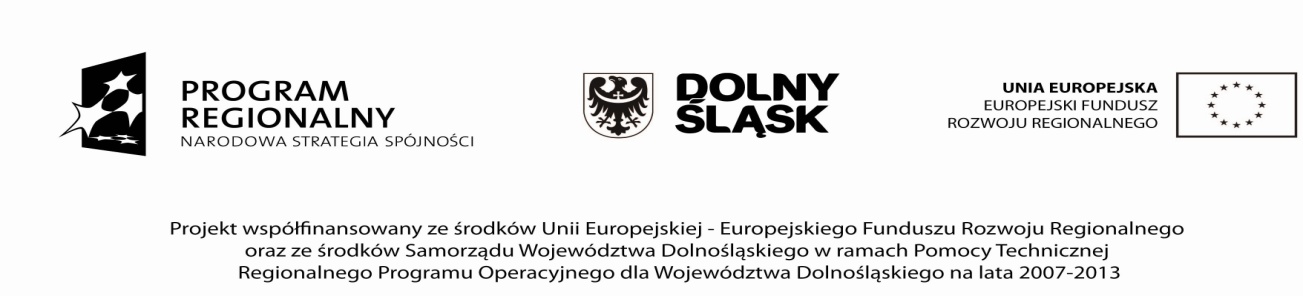 Rodzaj usługiJednostka miaryCena jednostkowa brutto za 1 stronęMaksymalna ilość stronWartość bruttoRodzaj usługiJednostka miaryCena jednostkowa brutto za 1 stronęMaksymalna ilość stronWartość brutto12345= 3 * 4Tłumaczenia pisemne zwykłe z jęz. polskiego na jęz. angielski1 strona = 1800 znaków ze spacjami120L.p.Okres realizacji usługi (data rozpoczęcia 
i zakończenia)Wartość usługi (brutto)Przedmiot usługi(tłumaczenia pisemne z/na języka polskiego na/z język angielski)Podmiot, na rzecz którego usługa została wykonana 
(nazwa i adres)Zrealizowanie w okresie 3 lat przed upływem terminu składania ofert usługi (tj. umowy) tłumaczeń pisemnych z/na języka polskiego na/z język angielski na co najmniej 3 000,00 zł brutto każdaZrealizowanie w okresie 3 lat przed upływem terminu składania ofert usługi (tj. umowy) tłumaczeń pisemnych z/na języka polskiego na/z język angielski na co najmniej 3 000,00 zł brutto każdaZrealizowanie w okresie 3 lat przed upływem terminu składania ofert usługi (tj. umowy) tłumaczeń pisemnych z/na języka polskiego na/z język angielski na co najmniej 3 000,00 zł brutto każdaZrealizowanie w okresie 3 lat przed upływem terminu składania ofert usługi (tj. umowy) tłumaczeń pisemnych z/na języka polskiego na/z język angielski na co najmniej 3 000,00 zł brutto każdaZrealizowanie w okresie 3 lat przed upływem terminu składania ofert usługi (tj. umowy) tłumaczeń pisemnych z/na języka polskiego na/z język angielski na co najmniej 3 000,00 zł brutto każda1.2.3.4.…Lp.Imię
 i nazwiskoKwalifikacje zawodoweDoświadczenie (zakres)(z uwzględnieniem wymogów Zamawiającego określonych w pkt V.3 zapytania ofertowego)WykształcenieInformacje
 o podstawie dysponowania osobą1. 2. 3.4.